Пам’ятка для населення щодо дій у разі оголошення евакуації.Одним із способів захисту населення від наслідків надзвичайних ситуацій техногенного та природного характеру є евакуація. У повсякденних умовах громадяни за місцем роботи або проживання повинні з’ясувати та знати:про включення їх особисто та членів родини до списків на евакуацію;місце розташування збірного пункту евакуації (далі – ЗПЕ), або місце збору перед відправленням на ЗПЕ;сигнали оповіщення цивільного захисту та як діяти за сигналами.У разі оголошення про початок евакуації громадяни, повинні підготувати себе та житло до евакуації, після чого прибути на ЗПЕ або на місце збору перед відправленням на ЗПЕ.Підготувати житло – це означає, що залишаючи квартиру чи будинок необхідно:вимкнути всі електричні та нагрівальні прилади;відімкнути електричний струм; перекрити газ, воду; закрити кватирки, вікна і вхідні двері;забрати продукти з холодильника.Підготувати себе – це означає мати з собою:- особисті документи та документи на дітей (паспорт, військовий квиток, посвідчення водія, документ про освіту і фах, трудову книжку або пенсійне посвідчення, посвідчення про шлюб, свідоцтво про народження та свідоцтво про народження дітей, документи на рухоме та нерухоме майно, фотографії Ваших близьких);-   кредитні картки, гроші, цінності;-   аптечку з необхідними медикаментами;-   продукти харчування і воду з розрахунку на 3 доби (потрібно брати продукти, що не швидко псуються, зручно зберігаються і не потребують тривалого готування перед вживанням – консерви, концентрати, галети, сухарі, печиво. Воду доцільно зберігати у флязі). -   одяг, зручне взуття по сезону, натільну білизну, постільну білизну, особисті речі, предметами гігієни та першої необхідності; -     мобільний телефон з зарядним пристроєм;Документи, речі та продукти харчування рекомендується покласти в герметичні пакети або ємності, та скласти у «тривожну валізу (рюкзак)» так, щоб їх зручніше було нести.Загальна вага речей не повинна перевищувати 50 кг на одну людину.На валізу, рюкзак прикріпіть етикетку з вказівкою прізвища, імені, по батькові, адресу постійного місця проживання i кінцевого пункту евакуації, Ваш номер телефону. На етикетці для дитячих речей, крім того, вкажіть рік народження дитини, номери телефону батьків.На одягу дітей мають бути нашивки (або вкладається в кишеню записка) з позначенням прізвища, ім’я, по батькові дитини, року народження, адреси постійного місця проживання, а також ім’я та по батькові матері і батька, номери телефонів батьків.В ході евакуації необхідно:виконувати усі розпорядження посадових осіб евакуаційних органів;дотримуватись дисципліни та порядку на маршруті руху, на транспорті і в районі розселення за новим місцем розташування;після прибуття до кінцевого пункту евакуації пройти реєстрацію;сприяти органам охорони громадського порядку і медичним працівникам;за необхідності надавати допомогу літнім та хворим людям.Що повинно входити у «тривожну» або «екстрену» валізуТревожна валіза, як правило, являє собою міцний і зручний рюкзак від 30 літрів і більше, що містить необхідний індивідуальний мінімум одягу, предметів гігієни, медикаментів, інструментів, засобів індивідуального захисту та продуктів харчування. Всі речі повинні бути новими (періодично поновлюваними) і не використовуватись у повсякденному житті. Екстрена валіза призначена для максимально швидкої евакуації із зони надзвичайної події, будь то землетрус, повінь, пожежа, загострена криміногенна обстановка, епіцентр військових дій і т.д. Вантаж у рюкзаку треба укладати рівномірно. Добре мати рюкзак з “підвалом” (нижнім клапаном).У рюкзак рекомендується покласти наступне:- копії важливих документів в поліетиленовій упаковці. Заздалегідь зробіть копії всіх важливих документів − паспорта, автомобільних прав, документів на нерухомість, автомобіль і т.д. Документи треба укладати так, щоб у разі необхідності їх можна було швидко дістати. У деяких джерелах так само вказують серед документів тримати кілька фотографій рідних і близьких;- кредитні картки та готівку. Нехай у вас буде невеликий запас грошей;- дублікати ключів від будинку і машини;- карту місцевості, а також інформацію про спосіб зв'язку і зустрічі в умовленому місці зустрічі вашої родини;- засоби зв'язку та інформації (невеликий радіоприймач з можливістю прийому в УКХ і БМ діапазоні) та елементи живлення до радіоприймача (якщо потрібні);-ліхтарик (краще кілька) і запасні елементи живлення до нього, сірники (бажано туристичні), запальничка, свічки;- компас, годинник (перевагу віддавайте водонепроникним);- багатофункціональний інструмент, що включає (лезо ножа, шило, пилку, викрутку, ножиці тощо);- ніж, сокира, сигнальні засоби (свисток, фальшфеєр і т.д.);- декілька пакетів для сміття, об'ємом 120 літрів. Може замінити намет або тент, якщо розрізати;- рулон широкого скотчу;- упаковка презервативів. Презерватив, за необхідності, може використовуватись для захисту від вологи сірників та запальничок, у якості джгута для зупинки кровотечі, надійного закупорювання ємкостей від комах та піску, перенесення води, прокладки, рятувального жилету на воді тощо;- шнур синтетичний 4-5 мм , близько 20 м;- блокнот і олівець;- нитки та голки;- аптечка першої допомоги. До складу аптечки обов’язково повинні входити: бинти, лейкопластир, вата, йод, активоване вугілля (інтоксикація), парацетамол (жарознижувальний), пенталгін (знеболююче), супрастин (алергія), иммодиум (діарея), фталазол (шлункова інфекція), альбуцид (краплі для очей), жгут, шприци тощо; ліки що Ви приймаєте (мінімум на тиждень) з описом способу застосування та дози; рецепти; прізвища та мобільні телефони ваших лікарів (слідкуйте за терміном придатності ліків);- одяг: комплект нижньої білизни (2 пари), шкарпетки бавовняні (2 пари) і вовняні, запасні штани, сорочка або кофта, плащ-дощовик, в'язана шапочка, рукавички, шарф (може знадобитися в найнесподіваніших ситуаціях), зручне, надійне взуття;- міні-палатка, поліуретановий килимок, спальник (якщо дозволяє місце);- засоби гігієни: зубна щітка і зубна паста, невеликий шматок мила, рушник (є такі в упаковці пресовані), туалетний папір, кілька упаковок одноразових сухих та вологих серветок, кілька носових хусток, засоби інтимної гігієни, бритву, манікюрний набір;- приналежності для дітей (якщо необхідні);- посуд (краще металевий): казанок, фляга, ложка, кружка;- запас їжі на кілька днів - все, що можна їсти без попередньої обробки і не займає багато місця, довго зберігається (не швидкопсувні), на приклад: висококалорійні солодощі (чорний шоколад (з горіхами), жменю льодяників), набір продуктів (тушонка, галети, суп-пакети, м'ясні та рибні консерви), якщо дозволяє місце - крупа перлова, гречана, рис, макарони, вермішель, сухі овочеві напівфабрикати, горілка, медичний спирт;- запас питної води на 1-2 дні, який треба періодично оновлювати (вода не повинна бути застояною).У літніх людей, інвалідів та дітей є особливі потреби. За необхідності, цей список доповнюється і коригується. Із практики, загальна вага “Екстреної валізи” не повинна перевищувати 50 кілограмів.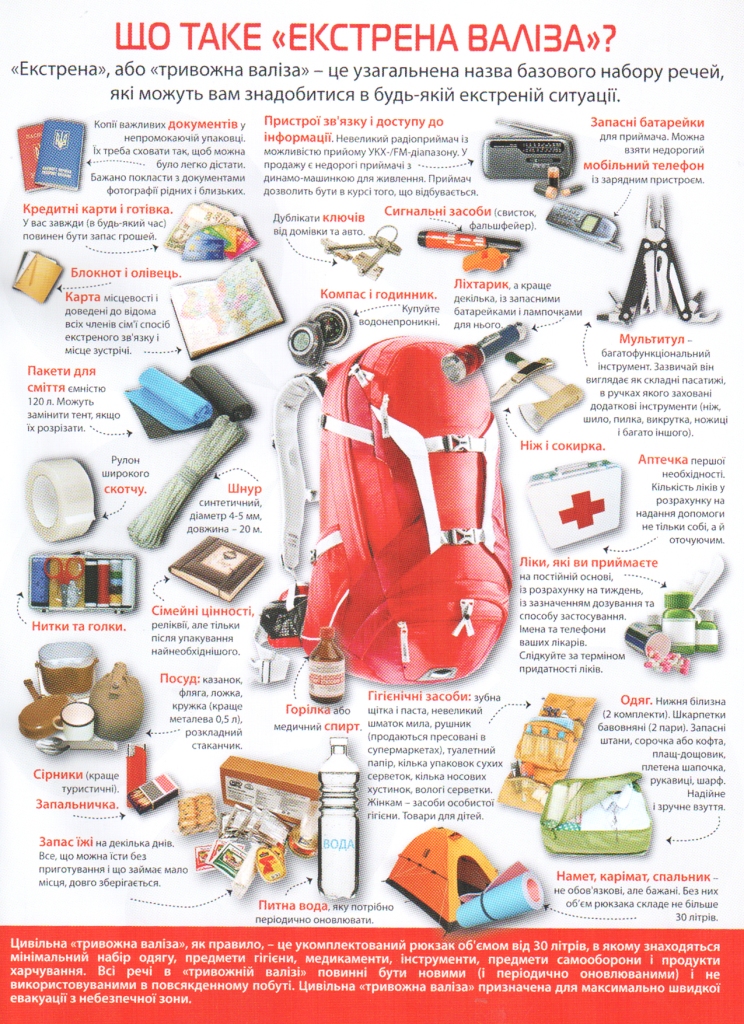 